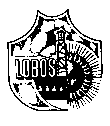 Municipalidad de LobosProvincia de Buenos AiresPERIODO CONSTITUCIONAL2015  -  2019La presente edición, publicación de la Municipalidad de Lobos, contiene 1º Sección: Ordenanzas, 2º Sección: Decretos sancionados y 3º Sección: Varios desde el 01-12-16 hasta el 31-12-16SECCION II:   “ DECRETOS”Lobos, 1 de diciembre de 2016.-VISTO:Que la Secretaría de Gestión Ambiental necesita contar con más personal para desarrollar eficientemente las tareas inherentes a la Planta de Residuos Sólidos Urbanos; y CONSIDERANDO:Que, es facultad del Departamento Ejecutivo la designación de personal,  conforme a lo dispuesto en los Artículos 6º y 95º de la Ordenanza Nº 2789 “Estatuto para el Personal Municipal”Por ello,EL INTENDENTE MUNICIPAL, en uso de sus atribucionesD   E   C  R  E  T  AARTÍCULO 1º: Desígnense para desempeñarse en la Laguna de Lobos, dependiente de la Secretaría de Gestión Ambiental, con una retribución económica remunerativa mensual  equivalente a la categoría 7, del Presupuesto de Gastos en vigencia, a partir del día 1º de diciembre  de 2016 y hasta el día 28 de febrero de 2017 inclusive a los Agentes que a continuación se detallan:Samaniego Lorenzetti, Facundo	       2397	       DNI Nº 29.219.219Onetto, Hugo Daniel		       2398	       DNI Nº 44.411.654ARTÍCULO 2º: Las  presentes  designaciones podrán  ser rescindidas  por la Municipalidad de Lobos en cualquier momento y sin causa, con la sola obligación de darle aviso previo en forma fehaciente a los interesados con tres (3) días de anticipación, sin derecho de parte de los Agentes  a exigir indemnización alguna.-ARTÍCULO 3º: El gasto que demande el cumplimiento del presente Decreto será imputado a la Jurisdicción1110109000- Categoría Programática 47.00.00  -  Personal Temporario del Presupuesto de Gastos en vigencia.-ARTÍCULO 4º: Dése copia del presente Decreto a la Dirección de Personal y a la Oficina de Contaduría a fin de actuar al efecto.-ARTÍCULO 5º: Comuníquese, publíquese, dése al Registro Municipal y archívese.-DECRETO Nº:		698/------------------------------------------------------------------------------------------------------------------------------------Lobos, 2 de diciembre de 2016.-VISTO:El convenio “Programa Médicos Comunitarios”,  firmado entre la Municipalidad de Lobos y el Ministerio de Salud de la Nación, en virtud del cual ambas partes se comprometen a asegurar el fortalecimiento del primer nivel de atención a través de la estrategia de “Atención Primaria de la Salud”  (APS) garantizando adecuadas condiciones de salud para la población; yCONSIDERANDO: Que  los médicos cobran sus honorarios con  la modalidad de transferencia de fondos al municipio por parte del Ministerio de Salud de la Nación.- Que a la fecha el Ministerio no ha girado dichos fondos.-Que el Municipio hará un adelanto de fondos para los médicos mencionados por el mes trabajado.-Por ello,EL INTENDENTE MUNICIPAL, en uso de sus atribucionesD   E   C   R   E   T   A ARTÍCULO 1º: Páguese, por el Programa Médicos Comunitarios, a los profesionales que a continuación se detallan, en concepto de adelanto de fondos, con cargo de devolución al momento de percibir el cobro del mes de octubre, una vez transferidos los fondos desde el ministerio;RUSSO, FABIANA         DNI Nº 18.445.219         PESOS ONCE MIL OCHOCIENTOS ($ 11.800.-)GIAVINO, LEONARDO DNI Nº 22.830.610   	     PESOS ONCE MIL OCHOCIENTOS ($11.800.-)CIONCO, LEONARDO  DNI Nº 21.442.177	     PESOS ONCE MIL OCHOCIENTOS ($ 11.800.-)CAPPONI, M. SILVIA    DNI Nº 18.540.278         PESOS ONCE MIL OCHOCIENTOS ($ 11.800.-)CASELLA, VERONICA DNI Nº 27.480.422         PESOS DIEZ MIL CIEN ($ 10.100.-)ARBURUA, PABLO       DNI Nº 22.204.686         PESOS SEIS MIL OCHOCIENTOS ($ 6.800.-)GAITO, JULIETA	   DNI Nº 28.266.868	    PESOS ONCE MIL OCHOCIENTOS ($ 11.800.-)SBERNINI, GABRIEL    DNI Nº 23.777.414	    PESOS ONCE MIL OCHOCIENTOS ($ 11.800.-)TOPA, JERONIMO	   DNI Nº 12.264.091	    PESOS ONCE MIL OCHOCIENTOS ($ 11.800.-)RIOS, MARIANA	   DNI Nº 29.219.171	    PESOS ONCE MIL OCHOCIENTOS ($ 11.800.-)ARTÍCULO 2º: Páguese  a la Señora Ivana Gisele Kearney  DNI 30.341.072,  la suma de Pesos Seis Mil Cuatrocientos con 00/00 ($ 6.400.-), por los servicios prestados durante el mes de noviembre, en el  marco del Programa Médicos Comunitarios,  todo ello con cargo de devolución al momento de la efectiva transferencia a efectuarse por el Gobierno Nacional. 	ARTÍCULO 3º: El gasto que demande el cumplimiento de lo dispuesto en el presente Decreto deberá imputarse a la Jurisdicción 1110108000, Categoría Programática 31.00.00 del Presupuesto de Gastos en vigencia.-ARTÍCULO 4º: Comuníquese, publíquese, dése al Registro Municipal y archívese.-DECRETO Nº:		699	/ ------------------------------------------------------------------------------------------------------------------------------------Lobos, 2 de diciembre de 2016.-VISTO:La solicitud del resto de  la Licencia Anual Ordinaria, correspondiente al año 2015, presentada por la Directora de Rentas, Silvina Gibessi, L.P. 1266; yCONSIDERANDO:Que corresponde dar curso favorable a la solicitud mencionada en el Visto.-Que, por Decreto Nº 1108/07, se establecieron los cargos de cada Secretaría que deben ser reemplazados cuando su titular se encuentre de licencia, debiendo aplicarse, en este caso, lo dispuesto en el Artículo 1º inciso e) – Secretaría de Hacienda y Producción – de la citada norma.-Por ello,EL INTENDENTE MUNICIPAL, en uso de sus atribucionesD   E   C   R   E   T   AARTICULO 1º: Concédanse seis (6) días de Licencia Anual Ordinaria correspondiente al año  la Directora de Rentas, Sra. Silvina Gibessi L.P. 1266, Categoría  partir del día 26 de diciembre y hasta el día 31 de diciembre de 2016 inclusive, con goce integro de haberes.-ARTICULO 2º: Mientras dure la Licencia a que refiere el Artículo anterior del presente Decreto, será reemplazada por el Agente, Paulo Terán, L.P. 1349, con retención del cargo que ocupa en la actualidad, este último.-ARTICULO 3º: Dése copia del presente Decreto a la Dirección de Recursos Humanos a fin de actuar al efecto.-ARTICULO 4º: Comuníquese, publíquese, dése al Registro Municipal y archívese.-DECRETO Nº:		700	/------------------------------------------------------------------------------------------------------------------------------------Lobos, 2 de diciembre de 2016.-VISTO:Que la Secretaría de Gestión Ambiental necesita contar con más personal para desarrollar eficientemente las tareas inherentes a la Planta de Residuos Sólidos Urbanos; y CONSIDERANDO:Que, es facultad del Departamento Ejecutivo la designación de personal,  conforme a lo dispuesto en los Artículos 6º y 95º de la Ordenanza Nº 2789 “Estatuto para el Personal Municipal”Por ello,EL INTENDENTE MUNICIPAL, en uso de sus atribucionesD   E   C  R  E  T  AARTÍCULO 1º: Desígnense para desempeñarse en la Laguna de Lobos, dependiente de la Secretaría de Gestión Ambiental, con una retribución económica remunerativa mensual  equivalente a la categoría 7, del Presupuesto de Gastos en vigencia, a partir del día 1º de diciembre  de 2016 y hasta el día 28 de febrero de 2017 inclusive a los Agentes que a continuación se detallan:Gimenez, Verónica Alejandra	       2400	       DNI Nº 27.853.657Misciagna, Angel David		       2401	       DNI Nº 40.430.657ARTÍCULO 2º: Las  presentes  designaciones podrán  ser rescindidas  por la Municipalidad de Lobos en cualquier momento y sin causa, con la sola obligación de darle aviso previo en forma fehaciente a los interesados con tres (3) días de anticipación, sin derecho de parte de los Agentes  a exigir indemnización alguna.-ARTÍCULO 3º: El gasto que demande el cumplimiento del presente Decreto será imputado a la Jurisdicción1110109000- Categoría Programática 47.00.00  -  Personal Temporario del Presupuesto de Gastos en vigencia.-ARTÍCULO 4º: Dése copia del presente Decreto a la Dirección de Personal y a la Oficina de Contaduría a fin de actuar al efecto.-ARTÍCULO 5º: Comuníquese, publíquese, dése al Registro Municipal y archívese.-DECRETO Nº:    701	/------------------------------------------------------------------------------------------------------------------------------------Lobos, 2 de diciembre de 2016VISTO:              Que a la fecha se han producido ingresos de recursos con afectación específica, yCONSIDERANDO:                                 Que es necesario dotar de crédito a partidas del Presupuesto de Gastos vigente a fin de efectuar los gastos que se financian con tales recursos.	        Que es necesario dotar de crédito a partidas del Presupuesto de Gastos vigente a fin de dar cumplimiento al convenio al cual se hace referencia en el apartado anterior.        		        Que los artículos 119º de la Ley Orgánica de las Municipalidades y 75º del Reglamento de Contabilidad, autorizan al Departamento Ejecutivo a efectuar las modificaciones presupuestarias pertinentes cuando se trata de recursos con afectación,Por ello,                     El INTENDENTE MUNICIPAL, en uso de sus atribuciones,D E C R E T AARTÍCULO 1º: Amplíese el Cálculo de Recursos vigente en los siguientes conceptos:ARTÍCULO 2º: Amplíese el Presupuesto de Gastos vigente de acuerdo al siguiente detalle:ARTÍCULO 3º: Los fondos necesarios para dar cumplimiento a lo dispuesto por el artículo anterior, serán tomados del incremento de recursos que por el Artículo 1º del presente Decreto se dispone.ARTÍCULO 4º: Comuníquese, publíquese, dese al Registro Municipal y archívese.DECRETO Nº:     702 /------------------------------------------------------------------------------------------------------------------------------------Lobos, 02 de Diciembre de 2016.-VISTO:El expediente 4067-2738/16 por el cual se tramitó el Concurso de Precios  Nº 2/16, “Adquisición de  26 equipos de comunicación para la Policía de Prevención Local”CONSIDERANDO:                                   Que al mismo se presentaron los siguientes oferentes:INTEPLA S.R.L.BACIGALUPPI HNOS. S.A.                                Que de las conclusiones del informe producido por la Dirección de Compras, por la Contaduría Municipal y el Secretario de Seguridad se determinan que la propuesta más económica y conveniente es la de INTEPLA S.R.L.Por ello,             EL INTENDENTE MUNICIPAL, en uso de sus atribuciones D E C R E T AARTICULO 1º: Adjudíquese y páguese a  la Firma INTEPLA S.R.L. con domicilio en la calle 14  Nº 1286- La Plata (1900), por la Adquisición de  26 equipos de comunicación para la Policía de Prevención Local, la suma  total de pesos  ciento setenta y cuatro mil doscientos ($ 174.200.-).-ARTICULO 2º: Desestímese la otra oferta.-ARTICULO 3º: El gasto que demande el cumplimiento de lo dispuesto en el presente decreto deberá imputarse a la Jurisdicción 1110107000, cuentas 4.3.4.0 –Fuente de Financiamiento 132, categoría programática 16.01.00 del Presupuesto de gastos en vigencia.ARTICULO 4º: Comuníquese, publíquese, dése al Registro Municipal y archívese.DECRETO Nº:       703 /------------------------------------------------------------------------------------------------------------------------------------Lobos, 3 de diciembre de 2016.-VISTO:El inicio de las actividades artísticas y culturales dentro del ámbito del Cine Teatro Italiano; yCONSIDERANDO:                                   Que la Dirección de  Políticas Culturales  ha recibido diferentes propuestas/ ofertas solicitando el uso de las instalaciones para diferentes espectáculos, musicales, teatrales y proyecciones cinematográficas,           Que, en virtud de lo normado en la Ordenanza  2773 del 20/08/2015, modificatoria de la Ordenanza Impositiva vigente, se autoriza al DEM a determinar los valores de tickets de entrada o localidades de los espectáculos que se proyecten o ejecuten en el ámbito del Cine Teatro.Que con fecha 30 de septiembre de 2015 se firmó con el INCAA (Instituto Nacional de Cine y Artes Audiovisuales) un Contrato de Integración a  la red denominada espacio INCAA y con fecha 4 de febrero de 2016 se firmó  una adenda del mismo.-Que, corresponde abonar a los  Distribuidores de los films por los derechos de exhibición de los mimos, cuya financiación se hace con los ingresos de las localidades vendidas, todo de conformidad a la política desarrollada por esta gestión de gobierno cuyo fin es   lograr el acceso de todos los sectores  a las diferentes actividades artísticas y culturales que se desarrollen en dicho Teatro.-Por ello,EL INTENDENTE MUNICIPAL, en uso de sus atribucionesD   E   C   R   E   T   AARTICULO 1º: Páguese a la firma AURA FILMS S.A., la suma de Pesos Dos Mil Doscientos Cincuenta y Nueve con Setenta y Siete centavos ($ 2.259,77.-) por el derecho de proyección de las películas exhibidas.-ARTÍCULO 2º: Páguese al SR. REMEDI CLAUDIO FERNANDO, la suma de Pesos Quinientos Veintidós con Setenta y Dos centavos ($ 522,72) por el derecho de proyección de las películas exhibidas.-ARTÍCULO 3º: Páguese a  la firma THE WALT DISNEY COMPANY (ARGENTINA) S.A., la suma de Pesos Ciento Un Mil Cuatrocientos Ochenta y Dos con Noventa y Ocho centavos ($ 101.482,98) por el derecho de proyección de las películas exhibidas.-ARTÍCULO 4º: El gasto que demande el cumplimiento de lo dispuesto en el presente deberá imputarse a la Jurisdicción 1110108000 - Categoría Programática 21.04.00 del Presupuesto de Gastos en Vigencia.-ARTÍCULO 5°: Comuníquese, publíquese, dése al Registro Municipal y archívese.-DECRETO Nº:                 704        /------------------------------------------------------------------------------------------------------------------------------------                 Lobos, 03 de Diciembre de 2016.-VISTO:El Acuerdo celebrado entre la Municipalidad de Lobos y la Dirección de Vialidad de la Provincia de Buenos Aires para realizar tareas en caminos de la Red Vial de tierra del Distrito; yCONSIDERANDO:  Que la Dirección de Vialidad de la Provincia de Buenos Aires aportará dos equipos con el personal respectivo, para realizar el plan de trabajo dispuesto por el municipio en caminos de tierra del  partido de Lobos.-   Que los equipos estarán afectados por un plazo de veintidós (22) días hábiles para desarrollar sus tareas.Que la Municipalidad tiene que abonar los viáticos del Personal de la Dirección Provincial de Vialidad que realizan los trabajos; y debe hacerse cargo  del pago de combustibles y lubricantes, reparaciones menores, repuestos, accesorios y servicio de mantenimiento.-Que los días de lluvia, consecuencia de lluvia y los días en los que no resulte posible ejecutar los trabajos, se acordará con la Secretaría de Obras y Servicios públicos otras tareas inherentes a la función del Agente.- La duración del Acuerdo es por el término de doce (12) meses renovable automáticamente por un período de seis (6) meses.-Por ello,EL INTENDENTE MUNICIPAL, en uso de sus atribucionesD   E   C   R   E   T   AARTÍCULO 1º : Páguese al Sr. ERNESTO SALVO, DNI Nº 11.525.864, en su carácter de equipista de la Dirección de Vialidad de la Provincia de Buenos Aires - Zona VI, que realiza tareas en caminos de tierra de la Red Vial del Partido de Lobos, la suma de Pesos Trece Mil Seiscientos Cuarenta y Tres, con cuarenta y nueve centavos ($13.643,49.-) en concepto de viáticos y hora extras correspondientes al mes de NOVIEMBRE de 2016.-ARTÍCULO 2º : Páguese al Sr. MARCELO ALZUGARAY , DNI Nº 24.695.823, en su carácter de equipista de la Dirección de Vialidad de la Provincia de Buenos Aires - Zona VI, que realiza tareas en caminos de tierra de la Red Vial del Partido de Lobos, la suma de Pesos Siete mil Quinientos Treinta y Ocho, con cinco centavos ($ 7.538,05.-) en concepto de viáticos y horas extras correspondientes al mes de NOVIEMBRE de 2016.-ARTÍCULO 3º: El gasto que demande el cumplimiento de lo dispuesto en el artículo primero será imputado a la Cuenta 3.7.2.0 Viáticos de la Jurisdicción 1110104000, Categoría Programática 25.02.00 del Presupuesto de Gastos en vigencia.-ARTÍCULO 4º: El gasto de combustibles y lubricantes dispuesto en los considerandos del presente Decreto deberá imputarse a  la Cuenta 2.5.6.0 “Combustibles y Lubricantes” de la Jurisdicción 1110104000, Categoría Programática 25.02.00 y 27.00.00 del Presupuesto de Gastos en vigencia.-ARTÍCULO 5º: El gasto de reparaciones menores, repuestos, accesorios y servicio de mantenimiento, dispuesto en los considerandos del presente Decreto deberá imputarse a  la Cuenta 3.3.3.0 “Mantenimiento y Reparación de Maquinaria y Equipo” de la Jurisdicción 110104000, Categoría Programática 25.02.00 y 27.00.00 del Presupuesto de Gastos en vigencia.-ARTÍCULO 6º: Comuníquese, publíquese, dése al Registro Municipal y archívese.-DECRETO Nº:		705	/------------------------------------------------------------------------------------------------------------------------------------                                                                                                   Lobos, 03 de Diciembre de 2016.-VISTO:	El expediente Nº 4067-2947/16 mediante el cual se solicita la “Provisión de Contratación de Mano de Obra, Materiales y maquinaria para la construcción de cordón cuneta en el Barrio  PROCREAR – Segunda Etapa”.CONSIDERANDO:                               Que se cuentan con los fondos necesarios para la realización de dichas obrasPor ello,                EL  INTENDENTE  MUNICIPAL   en uso de sus atribuciones D E C R E T AARTICULO 1º: Llámese a Licitación Privada Nº 27/16 para la “Contratación de Mano de Obra, Materiales y Maquinaria para la Construcción de Cordón Cuneta en el Barrio  PROCREAR – Segunda Etapa”.ARTICULO 2º: Las ofertas se presentaran en sobre cerrado con inscripción  Municipalidad de Lobos, Salgado Nº 40 Lobos, Licitación Privada Nº 27/16; en Mesa de Entradas de la Municipalidad de Lobos hasta la fecha y hora de apertura de sobres.ARTICULO  3º: El acto de Apertura de propuestas será en el Despacho del Secretario de Hacienda y Producción de la  Municipalidad, el día 21 de Diciembre de 2016,  a las 10:00 Hs.ARTICULO 4º: El gasto que demande el cumplimiento del presente Decreto deberá imputarse a la Jurisdicción 1110104000, Fuente de Financiamiento 133, cuenta 3.3.9.0 otros, categoría programática 39.95.00  del presupuesto de gastos en vigente.ARTICULO  5º:   Comuníquese, publíquese, dése al Registro Municipal y archívese.DECRETO Nº: 706/ ------------------------------------------------------------------------------------------------------Lobos, 04 de Diciembre de 2016.-VISTO:El expediente 4067-2737/16 por el cual se tramitó la Licitación de Privada Nº 26/16, “Adquisición de equipamiento para el Centro de Operaciones y Monitoreo”.CONSIDERANDO:                                  Que al mismo se presentaron los siguientes oferentes:PROVETEL ARGENTINA S.A.VIMOX S.R.L.TAVERNA JAVIER Y MAYET FEDERICO S.H.                               Que de las conclusiones del informe producido por la Dirección de Compras, por la Contaduría Municipal y el Secretario de Seguridad se determinan que la propuesta más económica y conveniente es la de VIMOX S.R.L.Por ello,             EL INTENDENTE MUNICIPAL, en uso de sus atribuciones D E C R E T AARTICULO 1º: Adjudíquese y páguese a  la Firma VIMOX S.R.L. proveedor Nº 718 con domicilio en la calle Diagonal 74 Nº 2276 de la  localidad de La Plata,  para la “Adquisición de equipamiento para el Centro de Operaciones y Monitoreo”,  la suma de pesos  setecientos veintisiete mil ciento cuarenta y seis con 08/100 ($ 727.146,08).-ARTICULO 2º: Desestímense las demás ofertas.-ARTICULO 3º: El gasto que demande el cumplimiento de lo dispuesto en el presente decreto deberá imputarse a la Jurisdicción 1110107000, cuentas 4.3.9.0 Equipos Varios,  Fuente de Financiamiento 132, categoría programática 16.03.00 del Presupuesto de gastos en vigencia.ARTICULO 4º: Comuníquese, publíquese, dése al Registro Municipal y archívese.DECRETO Nº:     707 /-----------------------------------------------------------------------------------------------------------------------------------                                                                                                 Lobos, 04 de Diciembre de 2016.-VISTO:	El expediente Nº 4067-2960 mediante el cual se solicita la “Adquisición de Artículos para cubrir Necesidades Básicas Insatisfechas”; y CONSIDERANDO:                  	      Que se cuentan con los fondos necesarios para la adquisición de dichos Artículos.Por ello,               EL  INTENDENTE  MUNICIPAL   en uso de sus atribuciones D E C R E T AARTICULO 1º: Llámese a Licitación Privada  Nº 28/16 para la “Adquisición de Artículos para cubrir Necesidades Básicas Insatisfechas”ARTICULO 2º: Las ofertas se presentaran en sobre cerrado con inscripción  Municipalidad de Lobos, Salgado Nº 40 Lobos, Licitación Privada  Nº 28/16; en Mesa de Entradas de la Municipalidad de Lobos hasta la fecha y hora de apertura de sobres.ARTICULO 3º: El acto de Apertura de propuestas será en el Despacho del Secretario de Hacienda y Producción de la  Municipalidad, el día 22 de Diciembre 2016,  a las 10:00 Hs.ARTICULO  4º: El gasto que demande el cumplimiento del presente Decreto deberá imputarse a la Jurisdicción 1110108000, Fuente de Financiamiento 110, cuenta 5.1.4.0 Ayuda Sociales Básicas Insatisfechas, categoría programática 28.00.00  del presupuesto de gastos en vigente.ARTICULO 5º:   Comuníquese, publíquese, dése al Registro Municipal y archívese.DECRETO Nº:                 708 /------------------------------------------------------------------------------------------------------------------------------------Lobos 5 de diciembre de 2016.-VISTO:La solicitud presentada en los Expedientes Nº 4067-2507/16; 4067-0438/16; 4067- 2628/16; 4067-2686/16 y 4067- 2436/16; yCONSIDERANDO:Que se trata de casos de indigencia por carecer de medios suficientes para solventar gastos de sepelio.-Por ello,EL INTENDENTE MUNICIPAL, en uso de sus atribucionesD   E   C   R   E   T   AARTÍCULO 1º: Otórgase servicio de inhumación gratuita a los Extintos: N. Ortigoza, Acosta Jorge Alejandro, Medina Marcelo Martín, Brizuela Adolfo Eugenio.-                                             ARTÍCULO 2º: Páguese a la Empresa “Casa Spinosa” la suma de pesos Diecisiete Mil Quinientos          ($ 17.500.-) importe del servicio fúnebre efectuado por esta Empresa a los Extintos: N. Ortigoza, Medina Marcelo Martín, Brizuela Adolfo Eugenio.-ARTÍCULO 3º: Páguese a la Empresa “Casa Regina” la suma de pesos Seis Mil Doscientos ($ 6.200.-) importe del servicio fúnebre efectuado por esta Empresa al Extinto: Acosta Jorge Alejandro.-ARTÍCULO 4º: Páguese con imputación a la Cuenta 5.1.4.0 “Ayudas Sociales a Personas” Categoría Programática 28.00.00 de la Jurisdicción 1110108000 del Presupuesto de Gastos en vigencia.-ARTÍCULO 5º: Comuníquese, publíquese, dése al Registro Municipal y archívese.-DECRETO Nº:		709	/----------------------------------------------------------------------------------------------------------------------------------Lobos, 05 de diciembre de 2016.-VISTO	El “Festival de Música Joven”; yCONSIDERANDO	Que el festival citado en el visto se organiza en forma conjunta entre el Municipio y los Centros de Estudiantes de colegios de Lobos	Que con él se busca generar puntos de encuentro entre distintas educaciones educativas, para terminar con enfrentamientos estériles que se han producido en el pasado	Que se ha convocado para actuar en el festival a diversos artistas de Lobos, muchos de los cuales son estudiantes de distintas escuelas 	Que es política de éste Departamento Ejecutivo escuchar a los jóvenes y apoyar sus iniciativas, máxime cuando sirven para tender puentes de uniónPor elloEl INTENDENTE MUNICIPAL, en uso de sus atribucionesD  E  C  R  E  T  AARTICULO 1°: Declárese de Interés Municipal el “Festival de Música Joven”, organizado por el Municipio y los Centros de Estudiantes de colegios de Lobos, que se desarrollará el día 30 de diciembre del corriente, de 17 a 23 hs. en el Paseo de la Historia y la Cultura.-ARTÍCULO 2°: Páguese al Sr. Ramiro Germán Vega, proveedor de éste Municipio,  la suma de Pesos Seis Mil ($6.000.-) por el servicio de luces y sonido para el  “Festival de Música Joven”, debiendo presentar la correspondiente boleta por sus servicios.-ARTICULO 3°: Comuníquese, publíquese, dése al registro municipal y archívese.-DECRETO N°    710     //------------------------------------------------------------------------------------------------------------------------------------Lobos, 06 de Diciembre de 2016.-VISTO: El expediente Nº 4067-2582/16 mediante el cual se tramita la  Licitación  Publica Nº 5,  “Adquisición de Maquinarias y Vehículos destinados a la prestación de Servicios en la Vía Pública”; yCONSIDERANDO:Que se han presentados como oferentes las firmas COR-VIAL S.A. , IRON GRUOP S.A. , ZMG ARGENTINA S.R.L.,  GRUAS SAN BLAS S.A., VENNER S.A., MARTINI MAQUINARIAS SRL, TRACTORES EZEIZA SRL, IVECAM S.A., BISCAYNE SERVICIOS S.A., HYDROMAC MAQUINARIAS S.A.Que analizadas las ofertas y de acuerdo con el informe de la Junta Evaluadora Municipal de fecha 06/12/2016 se aconseja declarar desierto el Item Nº 1 y  Nº 2.Que existen fondos municipales suficientes, para completar el total de la adquisición.Por ello,		EL INTENDENTE MUNICIPAL, en uso de sus atribucionesD E C R E T AARTICULO 1º: declárese desierto el Item  Nº 1 Adquisición de  3 Camiones con Caja Volcadora, e Item Nº 2 Tractor con Doble Tracción  desestimándose las ofertas presentadas, y procédase a realizar los trámites administrativos pertinentes para proceder a un nuevo llamado a licitación. ARTICULO 2º: Adjudíquese y páguese de a  la firma BISCAYNE SERVICIOS S.A.   con domicilio en Diagonal 190 Nº 5851 de la Localidad de Loma Hermosa CP (1657), la Adquisición de , Item Nº 3: cargadora Frontal de 120 HP por la suma total de pesos Un millon doscientos cincuenta y cinco mil ($1.255.000.-), Item Nº 5  Motoniveladora por la suma de pesos dos millones ochocientos cincuenta y un mil ($2.851.000), Item Nº 6 Tres Mini Palas Cargadoras por la suma total de pesos dos millones cuatrocientos tres mil  ochocientos cincuenta y cinco mil 99/cvos ($2.403.855,99).ARTICULO 3º: Adjudíquese y páguese a  la firma HYDROMAC MAQUINAS S.A.   con domicilio en Ruta Panamericana Km. 28,500 de la localidad de Don Torcuato CP (1611), Pcia. de Bs.As., la  Adquisición de  Lote Nº 4:  Excavadota Hidráulica sobre Orugas por la suma total de pesos dos millones seiscientos setenta y seis mil ($2.676.000.-).ARTICULO 4º: Desestímese las demás ofertasARTICULO 5º: El gasto que demande el cumplimiento del presente decreto deberá imputarse a la Jurisdicción 1110104000, Categoría Programática 01.00.00, Cuentas 4.3.1.0. y 4.3.2.0. del Presupuesto de Gastos en vigencia.ARTICULO 6º: Comuníquese, publíquese, dése al Registro Municipal y archívese.DECRETO Nº:   711    / ------------------------------------------------------------------------------------------------------------------------------------                                                                                                    Lobos,  06 de Diciembre de 2016.-VISTO:El expediente 4067-2782/16 por el cual se tramitó el Concurso de Precios Nº 03/ 2016, "Alquiler de equipo Topador para realizar trabajos en el lugar de Disposición final de Residuos Sólidos Urbanos";CONSIDERANDO:                             Que al mismo se presentaron los siguientes oferentes:PANAMERICAN VIAL  S.R.L.GIULIANO, MARTA CRISTINA.                           Que de las conclusiones del informe producido por la Dirección de Compras,  la Contaduría Municipal y la Secretaria de Gestión Ambiental se determina que la propuesta más conveniente es la de  PANAMERICAN VIAL S.R.L.Por ello,             EL INTENDENTE MUNICIPAL, en uso de sus atribuciones D E C R E T AARTICULO 1º: Adjudíquese y páguese a la firma PANAMERICAN VIAL S.R.L. con domicilio en la Calle Adolfo Alsina Nº 451 CP (1615) Grand Bourg  por el "Alquiler de equipo Topador para realizar trabajos en el lugar de Disposición final de Residuos Sólidos Urbanos" , por la suma total de pesos trescientos mil.- ($300.000.-).ARTICULO 2º: Desestímese la otra oferta.ARTICULO 3º: El gasto que demande el cumplimiento de lo dispuesto en el presente  decreto deberá imputarse a la Jurisdicción 1110109000, categoría programática 47.00.00, fuente de financiamiento 110, cuenta  3.3.2.0. del Presupuesto de gastos en vigencia.ARTICULO 4º: Comuníquese, publíquese, dése al Registro Municipal y archívese.DECRETO Nº:        712 /------------------------------------------------------------------------------------------------------------------------------------                                                                                             Lobos, 06 de diciembre de 2016.-  VISTO:	El expediente Nº 4067-136/16 mediante el cual se solicita la “Contratación de Mano de Obra, Materiales y Maquinarias para  Obras de Infraestructura en  Barrio  las Cinco Esquinas Empalme Lobos” ; YCONSIDERANDO:                              Que se cuentan con los fondos necesarios para la realización de dichas obrasPor ello,               EL  INTENDENTE  MUNICIPAL   en uso de sus atribuciones D E C R E T AARTICULO 1º: Llámese a Licitación Privada Nº 29/16 para la “ Contratación de Mano de Obra, Materiales y Maquinarias para  Obras de Infraestructura en  Barrio  las Cinco Esquinas Empalme Lobos”. Presupuesto Oficial: pesos un millón veinte mil ($1.020.000,00-). ARTICULO 2º: Las ofertas se presentaran en sobre cerrado con inscripción  Municipalidad de Lobos, Salgado Nº 40 Lobos, Licitación Privada Nº 29/16; en Mesa de Entradas de la Municipalidad de Lobos hasta la fecha y hora de apertura de sobres.ARTICULO 3º: El acto de Apertura de propuestas será en el Despacho del Secretario de Hacienda y Producción de la  Municipalidad, el día 22 de Diciembre de 2016,  a las 11:00 Hs.ARTICULO 4º: El gasto que demande el cumplimiento del presente Decreto deberá imputarse a la Jurisdicción 1110104000, Fuente de Financiamiento 110, cuenta 3.3.9.0 otros, categoría programática 38.98.00  del presupuesto de gastos en vigente.ARTICULO 5º:   Comuníquese, publíquese, dése al Registro Municipal y archívese.DECRETO Nº:           713 / ------------------------------------------------------------------------------------------------------------------------------------Lobos, 6 de diciembre de 2016.-VISTO:            La realización de un evento a realizarse con motivo de la fiesta de despedida del año del Centro de Equinoterapia; yCONSIDERANDO:                                      Que se realizará un festejo para despedir el año con el grupo del Centro de Equinoterapia    Que, este Departamento Ejecutivo considera oportuno concurrir con los gastos que conlleve la realización de los eventos mencionados.-Por ello,                el INTENDENTE MUNICIPAL,  en uso de sus atribuciones.D E C R E T AARTÍCULO 1º:  Páguense los gastos de sonido, cotillón, alfajores, artículos de librería, inflables,, grafica,  y demas gastos que se produzcan con los festejos de fin de año del Centro de Equinoterapia .-ARTICULO 2º: El gasto que demande el cumplimiento de lo dispuesto en el presente decreto deberá imputarse a la Jurisdicción 1110108000 – Categoría Programática 29.02.00 del Presupuesto de Gastos en vigencia.-ARTICULO 3º: Comuníquese, publíquese, dése al Registro Municipal y archívese.DECRETO Nº:     714    /------------------------------------------------------------------------------------------------------------------------------------Lobos, 6 de diciembre de 2016VISTO:              Que a la fecha se han producido ingresos de recursos con afectación específica, yCONSIDERANDO:                                 Que es necesario dotar de crédito a partidas del Presupuesto de Gastos vigente a fin de efectuar los gastos que se financian con tales recursos.		  Que es necesario dotar de crédito a partidas del Presupuesto de Gastos vigente a fin de dar cumplimiento al convenio al cual se hace referencia en el apartado anterior.        		    Que los artículos 119º de la Ley Orgánica de las Municipalidades y 75º del Reglamento de Contabilidad, autorizan al Departamento Ejecutivo a efectuar las modificaciones presupuestarias pertinentes cuando se trata de recursos con afectación,Por ello,                     El INTENDENTE MUNICIPAL, en uso de sus atribuciones,D E C R E T AARTÍCULO 1º: Amplíese el Cálculo de Recursos vigente en los siguientes conceptos:ARTÍCULO 2º: Amplíese el Presupuesto de Gastos vigente de acuerdo al siguiente detalle:ARTÍCULO 3º: Los fondos necesarios para dar cumplimiento a lo dispuesto por el artículo anterior, serán tomados del incremento de recursos que por el Artículo 1º del presente Decreto se dispone.ARTÍCULO 4º: Comuníquese, publíquese, dese al Registro Municipal y archívese.DECRETO Nº:         715 /------------------------------------------------------------------------------------------------------------------------------------Lobos, 6  de diciembre de 2016.-VISTO:La conveniencia de reorganizar y mejorar las actividades del Área de Recursos Humanos del Municipio; y CONSIDERANDO:Que, es facultad del Departamento Ejecutivo la designación de personal,  conforme a lo dispuesto en los Artículos 6º y 95º de la Ordenanza Nº 2789 “Estatuto para el Personal Municipal”Por ello,EL INTENDENTE MUNICIPAL, en uso de sus atribucionesD   E   C  R  E  T  AARTÍCULO 1º: Desígnase a la Srita. Jesica Maglione, L.P 2399,  DNI Nº 31.744.133,  en la Planta de Personal Temporario de la Municipalidad de Lobos, para desempeñarse en el área de Recursos Humanos, dependiente de  la Secretaría de Gobierno, con la remuneración equivalente a la Categoría 10 del Presupuesto de Gastos en vigencia, a partir del día 5 de diciembre y hasta el 31 de diciembre de 2016 inclusive.-ARTÍCULO 2º: La presente designación podrá ser rescindida por la Municipalidad de Lobos en cualquier momento y sin causa, con la sola obligación de darle aviso previo en forma fehaciente al interesado con un (1) día de anticipación, sin derecho de parte del Agente  a exigir indemnización alguna.-ARTÍCULO 3º: El gasto que demande el cumplimiento del presente Decreto será imputado a la Jurisdicción1110102000- Categoría Programática 45.00.00 -Personal Temporario del Presupuesto de Gastos en vigencia.-ARTÍCULO 4º: Dése copia del presente Decreto a la Dirección de Personal y a Contaduría a fin de actuar al efecto.-ARTÍCULO 5º: Comuníquese, publíquese, dése al Registro Municipal y archívese.-DECRETO Nº:		716	/------------------------------------------------------------------------------------------------------------------------------------Lobos,  12 de Diciembre  de 2016.-VISTO:              El expediente Nº 4067-2977/16, por el que se tramito la Licitación  Pública N° 06/15 “Adquisición de 3 camiones con caja volcadora  destinados a la prestación de servicios en la Vía Publica”; y CONSIDERANDO:                                       Que existen los fondos necesarios para tal adquisición .-Por ello,              El INTENDENTE MUNICIPAL, en uso de sus atribuciones D E C R E T AARTICULO 1º: Llámese a Licitación Pública Nº 06/15 para la “Adquisición  de tres camiones con  caja volcadora”, detallados en el Pliego de Bases y Condiciones Generales y Particulares.-ARTÍCULO 2º: La apertura de ofertas se efectuará en el Despacho de la Secretaría de Hacienda y Producción de la Municipalidad de Lobos, el día 10 de Enero de   las 10:00 horas.ARTÍCULO 3º: Las ofertas se presentaran en sobre cerrado con la inscripción “Licitación Pública Nº 06/15 – Municipalidad de Lobos – Salgado Nº 40 – Lobos” hasta el día y hora de apertura de sobres, en Mesa de Entradas del Municipio.ARTICULO 4º: Los  pliegos respectivos podrán adquirirse en la Oficina de Compras de la Municipalidad de Lobos sita en la calle Salgado Nº 40 – Lobos” hasta el último día hábil anterior a la fecha fijada para la apertura de las ofertas. Fíjese el valor  del Pliego de pesos mil  cuatrocientos cuarenta($ 1.440.-)ARTICULO 5º: El gasto que demande el cumplimiento de presente decreto deberá imputarse a la Jurisdicción 1110104000, categoría programática  01.00.00, Fuente de Financiamiento 110, cuenta 4.3.2.0  del Presupuesto de Gastos en vigencia. ARTICULO 6º: Publíquese por dos (2) días en el Boletín Oficial, por (2) veces en el Semanario “El Cuarto Poder” y por (2) veces en Semanario “La Palabra”ARTICULO 7º: Comuníquese, publíquese, dése al Registro Municipal y archívese.DECRETO Nº:          718         /------------------------------------------------------------------------------------------------------------------------------------                                                                                    Lobos,   12  de  Diciembre   de 2016.-VISTO:	El expediente Nº 4067-2979/16 mediante el cual se solicita la "Adquisición de un (1) Tractor para prestación de servicios de en la vía pública"; y CONSIDERANDO :                                  Que existen fondos municipales suficientes, para completar el total de la adquisición.Por ello,                   EL INTENDENTE MUNICIPAL,  en uso de sus atribuciones D  E  C  R  E  T  AARTICULO 1º: Llámese a Licitación  Pública  Nº 07/16 para la "Adquisición de un Tractor para prestación de servicios de en la vía pública ",  según  características que se explicitan en el Pliego de Bases y Condiciones generales y particulares y Anexo I.-ARTICULO  2º: Las ofertas se presentaran en sobre cerrado con inscripción  Municipalidad de Lobos, Salgado Nº 40 Lobos, LICITACION PUBLICA Nº 07/16; en Mesa de Entradas de la Municipalidad de Lobos hasta la fecha y hora de apertura de sobres.ARTICULO 3º: El acto de Apertura de propuestas será en el Despacho del Secretario de Hacienda y Producción de la Municipalidad, el día 10 de Enero de 2014,  a las 11:00 Hs.ARTICULO 4º: Los  pliegos respectivos podrán adquirirse en la Oficina de Compras de la Municipalidad de Lobos sita en la calle Salgado Nº 40 – Lobos” hasta el último día hábil anterior a la fecha fijada para la apertura de las ofertas. Fíjese el valor  del Pliego de pesos mil  ($1.000.-)ARTICULO 5º: El gasto que demande el cumplimiento del presente Decreto deberá imputarse a la Jurisdicción 1110104000 Categoría  Programática 01.00.00. del presupuesto de gastos en vigente, Cuenta 4.3.2.0. Fuente de Financiamiento 110.ARTICULO 6º: Publíquese por dos (2) días en el Boletín Oficial, por (2) veces en el Semanario “El Cuarto Poder” y por (2) veces en Semanario “La Palabra”ARTICULO 7º: Comuníquese, publíquese, dése al Registro Municipal y archívese.DECRETO Nº:           719       /------------------------------------------------------------------------------------------------------------------------------------                                                             Lobos, 12 de diciembre de 2016.-	 VISTO:             La solicitud efectuada por Angeleri, Lucía Belén, soltera, D.N.I: Nº 39.281.628 con domicilio en calle Independencia Nº 261 del Partido de Lobos, que tramita por Expediente Nº 4067-1892/2016, referida a la Escrituración de un Lote de Terreno con todo lo en el edificado, plantado y demás adherido al suelo.CONSIDERANDO:                                Que la Regularización Dominial mencionada se caracteriza por su carácter de Interés  Social, derivado de la situación Socio Económica de las familias efectuadas.                                Que en tal virtud, se halla encuadrada en las previsiones  de la Ley 10830, Artículos 2º y 4º, inciso d).Por ello,             EL INTENDENTE MUNICIPAL, en uso de sus atribuciones                                                       D E C R E T AARTÍCULO 1º: Declárese de Interés Social, la Regularización Dominial del Inmueble designado según Nomenclatura Catastral como: Circunscripción: II– Sección: E –Quinta: 116   Manzana: 116A, Parcela: 18 – Partida: 36.320– Matricula: 19826 de Lobos (062). -ARTÍCULO 2º: Requiérase la intervención de la Escribanía General de Gobierno de la Provincia de Buenos Aires, a los fines del otorgamiento  de los actos notariales correspondientes a favor de Angeleri, Lucía Belén conforme con lo previsto por los Artículos 2º y 4º inciso d) de la Ley 10.830.-ARTÍCULO 3º:  Comuníquese, publíquese, dese al Registro Municipal y  archíveseDECRETO Nº:  720  /------------------------------------------------------------------------------------------------------------------------------------								Lobos, 12 de diciembre de 2016.-VISTO:	La decisión del Departamento Ejecutivo municipal de disponer la política salarial para el personal Municipal y;CONSIDERANDO:Que  en el mes de diciembre se celebran las tradicionales Fiestas de Navidad y Año Nuevo, las cuales generan un gasto extra en la canasta básicaQue el Artículo 23º de la Ordenanza 2789, faculta al D.E.M. a instituir con carácter permanente o transitorio, bonificaciones.	 Por ello	EL INTENDENTE MUNICIPAL, en uso de sus atribuciones					D   E   C   R    E   T   A		ARTICULO 1º: Otórguese por UNICA VEZ,  una Bonificación no remunerativa y no bonificable de Pesos TRESCIENTOS ($ 300.-) al personal comprendido en la Planta de Personal Permanente y Temporario correspondientes a las categorías 7 a 19, 23, 24 y 27 inclusive. ARTICULO: 2º: La Bonificación a la cual se refiere el artículo anterior  se hará efectiva en el mes de diciembre junto a  la liquidación de los  haberes correspondientes.-ARTICULO 3º: El Gasto que demande el cumplimiento del presente Decreto será imputado a la Partida “Complementos”  de todas las Categorías Programáticas y Jurisdicciones del Presupuesto de Gastos en vigencia.-ARTICULO 4º: Comuníquese, publíquese, dése al registro Municipal y Archívese.DECRETO Nº:            721  /   ------------------------------------------------------------------------------------------------------------------------------------Lobos, 15 de diciembre de 2016.-VISTO:La realización de  una charla abierta sobre “ 1º Encuentro Local sobre Parque Industrial”, a efectuarse en el mes de diciembre en el Salón de Actos de la Municipalidad de Lobos; yCONSIDERANDO:Que la charla mencionada está organizada por la Secretaria de Hacienda y Producción, Dirección de Producción.Que a la misma asistirá el Sr. Horacio Lamberti, Director Nacional de Parques Industriales.-Por ello,EL INTENDENTE MUNICIPAL, en uso de sus atribucionesD   E   C   R   E   T   AARTÍCULO 1º: Declárase de Interés Municipal la charla abierta sobre “ 1º Encuentro Local sobre Parque Industrial”, a efectuarse en el mes de diciembre en el Salón de Actos de la Municipalidad de Lobos -ARTÍCULO 2º: Páguense los gastos de sonido y lunch que se originen con la realización de la charla mencionada en el artículo anterior.-ARTÍCULO 3º: El gasto que se origine con el cumplimiento del presente decreto deberá imputarse a la Jurisdicción 1110103000- Categoría Programática 42.00.00 del Presupuesto de gastos en vigencia.- ARTÍCULO 4º: Comuníquese, publíquese, dése al Registro Municipal y archívese.-DECRETO Nº:		722	/------------------------------------------------------------------------------------------------------------------------------------							      Lobos, diciembre de 2016.-VISTO:	 La proximidad de las fiestas transcurrido el año 2016, el DEM quiere premiar la labor del personal municipal, yCONSIDERANDO:  Que es justo reconocer la labor de los agentes municipales que prestaron servicios durante todo el año.-  Que es oportuno otorgar premios a los agentes municipales, que sirva de estímulo para mejorar su desempeño en esta administración, mediante un sorteo especial.Por ello,               EL INTENDENTE MUNICIPAL, en uso de sus atribucionesD   E   C   R   E   T   AARTICULO 1°: Establézcanse doce (12) premios estímulo para los empleados municipales que revistan en la planta Permanente o Temporaria, e integrantes del programa Entrenamiento para el trabajo "Promover" que presten servicio efectivo para la Municipalidad de Lobos al  22 de diciembre de 2016. Dichos premios consistirán en:Una Licuadora Atma 8504 de mano;Una Sandwichera Liliana Mastertost AS990;Una Tablet PCBox 7” PCB-T760Una conservadora Garden life 34 lts.Un Set de Herramientas Black & DeckerUn Set de Cubiertos Tramontina- Juego Carmel x 24 pz;Una Cafetera Electrolux CME 21Una Pava Eléctrica Atma 1.7  lt.Una Tostadora Ultracomb – TO-4005)Una Licuadora Atma de mano LM 8504EUn Parlante portable Philco SPH99V  violeta- recargableUn Reproductor de CD Sanyo MDX 1705 CD/USB/MP3ARTICULO 2°: Podrán participar los agentes municipales incluidos en las categorías 7 a 19,23, 24 y 27 inclusive, excepto los que a continuación se mencionan: Intendente, Secretarios y Directores Generales del DEM, Concejales , Contador, Director de Compras y Secretario del HCD.ARTICULO 3: Los Agentes Municipales que cumplan con los requerimientos de los artículos anteriores, serán incluidos en un sorteo, con su Nombre y Apellido y Legajo Personal , que se incluirán en una urna todos del mismo tenor y tamaño.ARTICULO 4: Dicho sorteo se realizará durante el brindis del día 22 de diciembre a las 13:30 Hs. En el Salón de Actos del Municipio.ARTICULO 5°: En caso de no estar presente en el sorteo,  la Dirección de Recursos Humanos lo reservará hasta el momento de su entrega .ARTICULO 6º: No podrá exigirse el canje del premio por dinero o por cualquier otro bien, producto y/o servicios. Los premios no incluyen ningún otro concepto, bienes o servicios distintos y/o adicionales a los enunciados específicamente, y no incluyen extras, gastos y/o adicionales en los que incurra el ganador para reclamar y/o hacer efectivo su derecho sobre el premio, los que serán exclusivamente a cargo del ganador.ARTICULO 7º: La responsabilidad por todo concepto del Municipio finaliza con la puesta a disposición del ganador al premio correspondiente y de ninguna manera continua por cualquier inconveniente que pueda surgir con motivo de la aceptación o retiro del premio. El Municipio no será en ningún caso responsable por fallas registradas en los bienes otorgados como premio.ARTICULO 8º: El Municipio determinará con carácter inapelable el criterio a aplicar en cualquier situación no prevista expresamente en el presente reglamento, siendo la única entidad interpretativa de las mismas.ARTICULO 9º: La difusión del presente sorteo y su resultado se publicará en las carteleras municipales.ARTÍCULO 10º: El gasto que demande el cumplimiento de lo dispuesto en el presente Decreto será imputado a la Jurisdicción  1110102000- 01.00.00 del Presupuesto de Gastos en vigencia.-ARTÍCULO 11º: Comuníquese, publíquese, dése al Registro Municipal y archívese.-DECRETO Nº:         724           /------------------------------------------------------------------------------------------------------------------------------------Lobos, 19 de diciembre de 2016.-VISTO:Que el Secretario de Gobierno, Sr. Sebastián Alberto GIRALDE, ha solicitado se le conceda una Licencia por el período comprendido desde el día 2 de enero hasta el 15 de enero de 2017 inclusive; yCONSIDERANDO:Que corresponde dar curso favorable a la solicitud mencionada en el Visto.- Que es necesario continuar con el despacho normal de los asuntos habituales de incumbencia en dicha área.-                                 Que el Secretario de Desarrollo y Promoción Social, Sr. Pablo Hasper  reúne las condiciones necesarias para continuar con la expedición administrativa de los trámites inherentes a dicha Secretaría.-Por ello,EL INTENDENTE MUNICIPAL, en uso de sus atribucionesD   E   C   R   E   T   AARTÍCULO 1º: Concédanse quince (15) días de Licencia al Secretario de Gobierno del municipio, Sr. Sebastián Alberto GIRALDE, DNI Nº .P. 2288,, a partir del día 2 de enero y hasta el día 16 de enero de 2017 inclusive.-ARTÍCULO 2º: Mientras dure la Licencia del Secretario al que se refiere el Artículo anterior, se encomienda la expedición administrativa de los trámites inherentes a dicha Secretaría o despacho al Secretario de Desarrollo y Promoción Social, Sr. Pablo Federico HASPER, LP 2330, DNI Nº 27.381.946, con retención del cargo que ocupa en la actualidad ésta última.-ARTÍCULO 3º: Comuníquese, publíquese, dése al Registro Municipal y archívese.-DECRETO Nº:		725	/------------------------------------------------------------------------------------------------------------------------------------								Lobos, 22 de diciembre de 2016.-VISTO:	La decisión del Departamento Ejecutivo municipal de disponer una bonificación especial para el personal Municipal y;CONSIDERANDO:Que  en el mes de diciembre se celebran las tradicionales Fiestas de Navidad y Año Nuevo, las cuales generan un gasto extra en la canasta básicaQue el Artículo 23º de la Ordenanza 2789, faculta al D.E.M. a instituir con carácter permanente o transitorio, bonificaciones.	 Por ello	EL INTENDENTE MUNICIPAL, en uso de sus atribuciones					D   E   C   R    E   T   A		ARTICULO 1º: Otórguese por UNICA VEZ,  una Bonificación no remunerativa y no bonificable de Pesos DOSCIENTOS ($ 200.-)  por cada hijo menor o igual a 12 años, a los agentes comprendidos en la Planta de Personal Permanente y Temporario correspondientes a las categorías 7 a 12 inclusive, extendiéndose también a los hijos discapacitados de empleados de planta permanente o temporaria  comprendidos en las categorías 9 a 19,23,24 y 27 inclusive. ARTICULO: 2º: Para aquellos agentes descriptos en el artículo precedente que efectivamente posean cargas de familia pero cuyas Asignaciones sean percibidas por otro miembro del grupo familiar, podrán acreditar las mismas hasta el día 10 de enero de 2017 en la Dirección de Recursos Humanos acompañando a tal efecto la correspondiente Partida de Nacimiento de los hijos menores de edad.ARTICULO: 3º: La Bonificación a la cual se refiere el artículo 1º  se hará efectiva en el mes de diciembre junto a  la liquidación de los  haberes correspondientes y para los agentes comprendidos en el artículo 2º se hará efectiva con la liquidación de haberes correspondiente al mes de enero de 2017.-ARTICULO 4º: El Gasto que demande el cumplimiento del presente Decreto será imputado a la Partida “Complementos”  de todas las Categorías Programáticas y Jurisdicciones del Presupuesto de Gastos en vigencia.-ARTICULO 5º: Comuníquese, publíquese, dése al registro Municipal y Archívese.DECRETO Nº:            727  /   ------------------------------------------------------------------------------------------------------------------------------------                                                       Lobos, 23 de diciembre de 2016.-VISTO:               La  necesidad de regularizar la documentación del vehículo adquirido por Licitación Pública Nº 5/16; yCONSIDERANDO:                              Que es necesario patentar las maquinarias adquiridas, que para ello se debe  cumplimentar la documentación requerida por el Registro del Automotor, que cada formulario a presentar tiene un costo establecido, y que los vehículos a patentar son:  Motoniveladora, Excavadora hidráulica, 3 Mini palas y 1 Pala cargadora frontal  .Por ello,                       EL INTENDENTE MUNICIPAL, en uso de sus atribucionesD  E  C  R  E  T  AARTICULO 1º: Páguese al Sr. Roberto Di Tomaso, DNI Nº 22.830.619, L.P. 2290, la suma de Pesos  Ochenta Mil  ($ 80.000.-) destinado a cubrir los gastos que demanden los trámites de patentamiento de los vehículos Motoniveladora, Excavadora hidráulica, 3 Mini palas y 1 Pala cargadora frontal a nombre de la Municipalidad de Lobos, debiéndose rendir cuenta documentada de la inversión.ARTICULO 2º: El gasto que demande el cumplimiento del presente decreto deberá imputarse a la Jurisdicción 1110104000 – Categoría Programática 01.00.00 a la cuenta 3.8.3.0 “Derechos y Tasas ” del presupuesto de gastos en vigencia.ARTICULO 3º: Comuníquese, publíquese, dése al Registro Municipal y archívese-DECRETO Nº:                 729  /      ------------------------------------------------------------------------------------------------------------------------------------  Lobos, 23 de Diciembre de 2016.-VISTO:            El expediente 4067-2985/16 por el cual se tramitó la Licitación  Privada Nº 29/2016, “Contratación de Mano de Obra, Materiales y Maquinaria para Obras de Infraestructura del Barrio las Cinco Esquinas Empalme Lobos”CONSIDERANDO:                                 Que al mismo se presentaron los siguientes oferentes:YUSTI SILVIO MIGUEL.CONSTRUCTORA DEL SALADO S.A                             Que de las conclusiones del informe producido por la Dirección de Compras,  la Contaduría Municipal y la Secretaria de Obras y Servicios Públicos se determina desestimar las ofertas presentadas por superar el Presupuesto Oficial y  llamar a Licitación Publica por el monto de la Obra actualizado.Por ello,             EL INTENDENTE MUNICIPAL, en uso de sus atribuciones D E C R E T AARTICULO 1º: Desestímese las ofertas presentadas.ARTICULO 2º: Comuníquese, publíquese, dése al Registro Municipal y archívese.DECRETO:         730 /------------------------------------------------------------------------------------------------------------------------------------Lobos, 23 de diciembre de 2016.-VISTO:	La invitación recibida para participar del “Lanzamiento del Operativo de Seguridad 2016/2017”, que se realizará el día 30 de diciembre del corriente, en  el Pdo.  de Gral. Pueyrredón; y   CONSIDERANDO:Que la misma contará con la presencia de la Gobernadora de la Provincia de Buenos Aires, Lic. María Eugenia Vidal.-Por ello,	EL INTENDENTE MUNICIPAL, en uso de sus atribucionesD E C R E T AARTÍCULO 1º: Declárase de Interés Municipal el “Lanzamiento del Operativo de Seguridad 2016/2017”, que se realizará el día 30 de diciembre del corriente, en  el Pdo.  de Gral. Pueyrredón.-ARTÍCULO 2º: Páguese la suma de Pesos cuatro Mil ($ 4.000.-) al Secretario de Seguridad, Sr. Julio Rustom, DNI Nº  14.150.715,  por el gasto de viáticos, traslado y alojamientos que se produzcan con la  reunión mencionada en el Artículo anterior a la que asistirán tres (3) personas.-ARTÍCULO 3º: El gasto que demande el cumplimiento del presente Decreto deberá imputarse a la Jurisdicción 1110107000 – Categoría Programática 01.00.00 - del Presupuesto de Gastos en vigencia.-ARTÍCULO 4°: Comuníquese, publíquese, dése al Registro Municipal y archívese.-DECRETO Nº:              731 /------------------------------------------------------------------------------------------------------------------------------------ Lobos, 26 de diciembre de 2016.-VISTO:Los certificados  médicos  presentados  por el Agente Horacio Molina, L.P. 1040, por el que se le prescribe Licencia por Enfermedad; yCONSIDERANDO:Que la Ordenanza 2789, en sus Artículos 31º, 37º y 39º, reglamenta los períodos de Licencias por Accidente o Enfermedad Inculpable Por ello,EL INTENDENTE MUNICIPAL, en uso de sus atribucionesD   E   C   R   E   T   AARTÍCULO 1º: Concédanse Licencia por Enfermedad, a partir del día 20 de diciembre de 2016  y hasta el día 1º de febrero de 2017 inclusive, al Agente Horacio Molina, L.P. 1040, con goce íntegro de haberes.- ARTÍCULO 2º: Dése copia del presente Decreto a la Dirección de Recursos Humanos a fin de actuar al efecto.-ARTÍCULO 3º: Comuníquese, publíquese, dése al Registro Municipal y archívese.-DECRETO Nº:		733 /------------------------------------------------------------------------------------------------------------------------------------                 Lobos, 26 de diciembre de 2016.-VISTO:El Acuerdo celebrado entre la Municipalidad de Lobos y la Dirección de Vialidad de la Provincia de Buenos Aires para realizar tareas en caminos de la Red Vial de tierra del Distrito; yCONSIDERANDO:  Que la Dirección de Vialidad de la Provincia de Buenos Aires aportará dos equipos con el personal respectivo, para realizar el plan de trabajo dispuesto por el municipio en caminos de tierra del  partido de Lobos.-   Que los equipos estarán afectados por un plazo de veintidós (22) días hábiles para desarrollar sus tareas.Que la Municipalidad tiene que abonar los viáticos del Personal de la Dirección Provincial de Vialidad que realizan los trabajos; y debe hacerse cargo  del pago de combustibles y lubricantes, reparaciones menores, repuestos, accesorios y servicio de mantenimiento.-Que los días de lluvia, consecuencia de lluvia y los días en los que no resulte posible ejecutar los trabajos, se acordará con la Secretaría de Obras y Servicios públicos otras tareas inherentes a la función del Agente.- La duración del Acuerdo es por el término de doce (12) meses renovable automáticamente por un período de seis (6) meses.-Por ello,EL INTENDENTE MUNICIPAL, en uso de sus atribucionesD   E   C   R   E   T   AARTÍCULO 1º : Páguese al Sr. ERNESTO SALVO, DNI Nº 11.525.864, en su carácter de equipista de la Dirección de Vialidad de la Provincia de Buenos Aires - Zona VI, que realiza tareas en caminos de tierra de la Red Vial del Partido de Lobos, la suma de Pesos Siete Mil Seiscientos Sesenta y Tres, con Dieciocho centavos  ($ 7.660,18.-) en concepto de viáticos y hora extras correspondientes al mes de DICIEMBRE de 2016.-ARTÍCULO 2º : Páguese al Sr. MARCELO ALZUGARAY , DNI Nº 24.695.823, en su carácter de equipista de la Dirección de Vialidad de la Provincia de Buenos Aires - Zona VI, que realiza tareas en caminos de tierra de la Red Vial del Partido de Lobos, la suma de Pesos Siete mil Setecientos Cincuenta y uno, con ochenta centavos             ($ 7.751,80.-) en concepto de viáticos y horas extras correspondientes al mes de DICIEMBRE de 2016.-ARTÍCULO 3º: El gasto que demande el cumplimiento de lo dispuesto en el artículo primero será imputado a la Cuenta 3.7.2.0 Viáticos de la Jurisdicción 1110104000, Categoría Programática 25.02.00 del Presupuesto de Gastos en vigencia.-ARTÍCULO 4º: El gasto de combustibles y lubricantes dispuesto en los considerandos del presente Decreto deberá imputarse a  la Cuenta 2.5.6.0 “Combustibles y Lubricantes” de la Jurisdicción 1110104000, Categoría Programática 25.02.00 y 27.00.00 del Presupuesto de Gastos en vigencia.-ARTÍCULO 5º: El gasto de reparaciones menores, repuestos, accesorios y servicio de mantenimiento, dispuesto en los considerandos del presente Decreto deberá imputarse a  la Cuenta 3.3.3.0 “Mantenimiento y Reparación de Maquinaria y Equipo” de la Jurisdicción 110104000, Categoría Programática 25.02.00 y 27.00.00 del Presupuesto de Gastos en vigencia.-ARTÍCULO 6º: Comuníquese, publíquese, dése al Registro Municipal y archívese.-DECRETO Nº:		735	/------------------------------------------------------------------------------------------------------------------------------------Lobos, 28  de diciembre de 2016.-VISTO:El certificado  médico  presentado  por la Agente Ana María Croizet, LP 1724, DNI Nº 12.735.185, por el que se le prescribe Licencia por Enfermedad; yCONSIDERANDO:Que la Ordenanza 2789, en sus Artículos 31º, 37º y 39º, reglamenta los períodos de Licencias por Accidente o Enfermedad Inculpable Por ello,EL INTENDENTE MUNICIPAL, en uso de sus atribucionesD   E   C   R   E   T   AARTÍCULO 1º: Concédase Licencia por Enfermedad, desde el día 1º de diciembre de 2016 y hasta el día 31 de enero de 2017 inclusive, a la  Agente Ana María Croizet, LP 1724, DNI Nº 12.735.185, con goce íntegro de haberes.- ARTÍCULO 2º: Dése copia del presente Decreto a la Dirección de Recursos Humanos a fin de actuar al efecto.-ARTÍCULO 3º: Comuníquese, publíquese, dése al Registro Municipal y archívese.-DECRETO Nº:		737  /------------------------------------------------------------------------------------------------------------------------------------Lobos, 28 de Diciembre de 2016.-VISTO: La renuncia del Agente Municipal, Señor ACOSTA , Juan José - DNI  Nº 8.110.032, L.P 1604, para acogerse a los beneficios de la Jubilación, a partir del día 30 de diciembre de 2016; y CONSIDERANDO:			Que resulta razonable dar curso favorable a lo solicitado.-Por ello,EL INTENDENTE MUNICIPAL, en uso de sus atribucionesD   E   C  R  E  T  AARTÍCULO 1º: Aceptase la renuncia del Agente ACOSTA , Juan José DNI  Nº 8.110.032, L.P 1604, para acogerse a los beneficios de la Jubilación, a partir del día 30 de diciembre de 2016.- ARTÍCULO 2º: Dése copia del presente Decreto a la Dirección de Recursos Humanos a fin de actuar al efecto.-ARTÍCULO 3º: Comuníquese, publíquese, dése al Registro Municipal y archívese.-DECRETO Nº:		738	/------------------------------------------------------------------------------------------------------------------------------------Lobos, 30 de diciembre de 2016VISTO:              Que a la fecha se han producido ingresos de recursos con afectación específica, yCONSIDERANDO:                                 Que es necesario dotar de crédito a partidas del Presupuesto de Gastos vigente a fin de efectuar los gastos que se financian con tales recursos.		        Que es necesario dotar de crédito a partidas del Presupuesto de Gastos vigente a fin de dar cumplimiento al convenio al cual se hace referencia en el apartado anterior.        		        Que los artículos 119º de la Ley Orgánica de las Municipalidades y 75º del Reglamento de Contabilidad, autorizan al Departamento Ejecutivo a efectuar las modificaciones presupuestarias pertinentes cuando se trata de recursos con afectación,Por ello,                     El INTENDENTE MUNICIPAL, en uso de sus atribuciones,D E C R E T AARTÍCULO 1º: Amplíese el Cálculo de Recursos vigente en los siguientes conceptos:ARTÍCULO 2º: Amplíese el Presupuesto de Gastos vigente de acuerdo al siguiente detalle:ARTÍCULO 3º: Los fondos necesarios para dar cumplimiento a lo dispuesto por el artículo anterior, serán tomados del incremento de recursos que por el Artículo 1º del presente Decreto se dispone.ARTÍCULO 4º: Comuníquese, publíquese, dese al Registro Municipal y archívese.DECRETO Nº:           739 /------------------------------------------------------------------------------------------------------------------------------------Lobos, 30 de diciembre de 2016VISTO:              Que a la fecha se han producido ingresos de recursos con afectación específica, yCONSIDERANDO:Que es necesario dotar de crédito a partidas del Presupuesto de Gastos vigente a fin de efectuar los gastos que se financian con tales recursos.Que es necesario dotar de crédito a partidas del Presupuesto de Gastos vigente a fin de dar cumplimiento al convenio al cual se hace referencia en el apartado anterior.Que los artículos 119º de la Ley Orgánica de las Municipalidades y 75º del Reglamento de Contabilidad, autorizan al Departamento Ejecutivo a efectuar las modificaciones presupuestarias pertinentes cuando se trata de recursos con afectación,Por ello,                     El INTENDENTE MUNICIPAL, en uso de sus atribuciones,D E C R E T AARTÍCULO 1º: Amplíese el Cálculo de Recursos vigente en los siguientes conceptos:ARTÍCULO 2º: Amplíese el Presupuesto de Gastos vigente de acuerdo al siguiente detalle:ARTÍCULO 3º: Los fondos necesarios para dar cumplimiento a lo dispuesto por el artículo anterior, serán tomados del incremento de recursos que por el Artículo 1º del presente Decreto se dispone.ARTÍCULO 4º: Comuníquese, publíquese, dese al Registro Municipal y archívese.DECRETO Nº:            740 /----------------------------------------------------------------------------------------------------------------------------------- Lobos, 30 de Diciembre de 2016.VISTO                        Que en el total de los conceptos ordinarios y afectados de origen nacional se ha producido una recaudación superior a la prevista, yCONSIDERANDO            Que es necesario regularizar las partidas del Presupuesto de Gastos vigente cuyos créditos se encuentran excedidos.            Que los artículos 119º de la Ley Orgánica de las Municipalidades y 75º del Reglamento de Contabilidad, autorizan al Departamento Ejecutivo a efectuar las modificaciones presupuestarias pertinentes cuando se trata de recursos con afectación.            Que por Ordenanza Nº 2487/09 se ha autorizado al Departamento Ejecutivo a efectuar las modificaciones presupuestarias necesarias cuando se produzca una mayor recaudación,Por ello,                El INTENDENTE MUNICIPAL, en uso de sus atribuciones D E C R E T AARTÍCULO 1º: Amplíese el Cálculo de Recursos vigente en los siguientes conceptos:Rubro	Concepto	Fte. Financ.	Importe11.4.04.00	Coparticipación Ley 10752	110	3.834.987,61.-11.4.05.00	Coparticipación Juegos de Azar	110	883.050,41.-11.9.01.00	Convenio Inmobiliario Rural s/ afectación	110	553.674,52.-TOTAL			 5.271.712,54.-ARTÍCULO 2º: Amplíense las partidas del Presupuesto de Gastos vigente conforme al detalle obrante en Anexo I, II, III y IV adjuntos que forman parte del presente decreto:Fuente de financiamiento 110 (Anexo I)                                                  78.956.236,25Fuente de financiamiento 131 (Anexo II)                                                      656.479,92Fuente de financiamiento 132 (Anexo III)                                                13.128.426,60    Fuente de financiamiento 133 (Anexo IV)                                                     804.708,05              TOTAL                                                                                         93.545.850,82 ARTÍCULO 3º: A fin de cumplimentar lo dispuesto en el artículo anterior, utilizase los siguientes medios de financiamiento:a) Ampliación del Cálculo de Recursos vigente (Art. 1º)                         	5.271.712,54       b) Economías producidas en las partidas que se detallan en losAnexos V, VI, VII y VIII. A saber:Fuente de financiamiento 110 (Anexo V)                                                  73.684.523,71   Fuente de financiamiento 131 (Anexo VI)                                                      656.479,92Fuente de financiamiento 132 (Anexo VII)                                                13.128.426,60  Fuente de financiamiento 133 (Anexo VIII)                                                    804.708,05           TOTAL                                                                                            93.545.850,82ARTÍCULO 4º: Comuníquese, publíquese, dese al Registro Municipal y archívese.DECRETO Nº:           742 /RubroConceptoFte de FinanciamientoImporte12.1.17.00Tasa por Salud, Seguridad y Asistencia Social13120.803,97.-12.1.21.00Contribución para Obras Públicas1311.617.440,04.-12.1.23.00Tasa por lucha contra las plagas del agro (afectada)131195.897,38.-12.9.11.00Fondo de Protección Ambiental (AVUs)1317.430,14.-12.9.14.00Fondos para Gastos de Policía13112.771,00.-14.1.02.00Venta de libros- CBC1319.726,00.-21.2.01.00Obras Gas 13115.528,70.-21.2.03.00Obras Agua y Cloacas1311.460,00.-21.2.04.00Obra Cordón Cuneta13144.138,36.-Sub – total de Origen Municipal1.925.195,59.-11.9.09.00Fondo para Infraestructura Municipal1326.233.345,47.-11.9.10.00Fondo Municipal de Fortalecimiento de la Seguridad1321.735.530,00.-17.5.01.05Subsidio Guardería Municipal13252.640,00.-17.5.01.15Juegos Deportivos Bs. As. La Provincia132430.005,00.-17.5.01.18Programa de Integración Niños y Adolescentes132135.000,00.-17.5.01.22Registro Pcial. Bebidas Alcohólicas (Ley 13178)1328.350,00.-17.5.01.25Fondo Solidario Provincial132132.606,20.-17.5.01.27Programa Envión132135.000,00.-17.5.01.28IVBA – Programa Viviendas Rurales13219.322,13.-Sub – total de Origen Provincial8.881.798,80.-17.2.01.08Apoyo económico del Ministerio de Desarrollo- Argentina Trabaja1332.694.813,45.-17.2.01.10Programa Salud Familiar133351.900,00.-22.2.01.21Programa de Mejoramiento de Barrios (Pro.Me.Ba)  13313.260.943,92.-22.2.01.24Infraestructura Barrio Procrear13387.604,81.-Sub – total de Origen Nacional16.395.262,18.-Total 27.202.256,57.-Jurisdicción/ Categoría Programática Objeto del GastoFte. de FinanciamientoImporte1110108000/32.00.003420 Médicos y sanitarios13120.803,97.-1110104000/01.00.003220 Alquiler de maquinaria, equipo y medios de transporte1311.617.440,04.-1110103000/01.00.005170 Transferencias a otras instituciones culturales y sociales sin fines de lucro131195.897,38.-1110109000/47.00.002560 Combustibles y lubricantes1317.430,14.-1110107000/16.01.002560 Combustibles y lubricantes13112.771,00.-1110108000/29.03.002310 Papel de escritorio y cartón1319.726,00.-1110104000/25.03.001112 Personal Jerárquico13116.988,70.-1110104000/38.04.001211 Personal Mensualizado13144.138,36.-Sub – total de Origen Municipal1.925.195,59.-1110104000/39.97.003390 Otros1326.233.345,47.-1110107000/01.00.003390 Otros1321.082.000,00.-1110107000/16.03.004390 Otros132653.530,00.-1110108000/29.01.002110 Alimentos para personas13224.888,80.-1110108000/29.01.002220 Prendas de vestir1324.203,56.-1110108000/29.01.002910 Elementos de limpieza13216.258,64.-1110108000/29.01.002990 Otros1325.789,00.-1110108000/29.01.003590 Otros1321.500,00.-1110108000/20.02.002110 Alimentos para personas13213.621,50.-1110108000/20.02.002220 Prendas de vestir13249.375,00.-1110108000/20.02.002650 Cemento, cal y yeso132415,78.-1110108000/20.02.003470 Servicios de hotelería132194.442,50.-1110108000/20.02.003510 Transporte132162.378,06.-1110108000/20.02.003540 Primas y gastos de seguros1325.772,16.-1110108000/20.02.003610 Publicidad1324.000,00.-1110108000/49.01.003490 Otros132135.000,00.-1110107000/16.01.002560 Combustibles y lubricantes1328.350,00.-1110104000/24.00.003390 Otros132132.606,20.-1110108000/49.03.003490 Otros132135.000,00.-1110104000/38.57.003390 Otros13219.322,13.-Sub – total de Origen Provincial8.881.798,80.-1110104000/56.00.002650 Cemento, cal y yeso1331.694.813,45.-1110108000/55.00.002140 Productos agroforestales133400.000,00.-1110108000/55.00.002550 Tintas, pinturas y colorantes 133200.000,00.-1110108000/55.00.002640 Productos de cemento, asbesto y yeso133200.000,00.-1110108000/55.00.002840 Piedra, arcilla y arena133200.000,00.-1110108000/31.00.003420 Servicios médicos y sanitarios133351.900,00.-1110104000/39.79.003390 Otros13313.260.943,92.-1110104000/39.95.002720 Productos no ferrosos1332.000,00.-1110104000/39.95.002960 Repuestos y accesorios13310.470,00.-1110104000/39.95.002640 Productos de cemento, asbesto y yeso13375.134.81.-Sub – total de Origen Nacional16.395.262,18.-Total 27.202.256,57.-RubroConceptoFte de FinanciamientoImporte37.7.02.04Empréstito Bco Pcia Adquisición de Maquinaria 1109.315.855,99.-Total de Tesoro Municipal9.315.855,99.-TOTAL INCREMENTO9.315.855,99.-Jurisdicción/ Categoría Programática Objeto del GastoFte. de FinanciamientoImporte1110104000/01.00.004310 Maquinaria y equipo de producción1105.079.855,99.-1110104000/01.00.004320 Equipo de transporte, tracción y elevación1104.236.000,00.-Total de Tesoro Municipal9.315.855,99.-TOTAL AMPLIACIONES9.315.855,99.-RubroConceptoFte de FinanciamientoImporte12.1.01.00Fondo Servicio Médico Asistencial1312.967,50.-12.1.21.00Contribución para Obras Públicas131206.383,65.-12.1.23.00Tasa por lucha contra las plagas del agro (afectada)1317.189,08.-12.2.14.00Derechos de ocupación de espacios públicos- Afectada13131.416,06.-12.9.12.00Contrib. Solidaria para financ. Serv. De Educac, Salud, Seg y Asist. Soc.131330.674,62.-12.9.14.00Fondos para Gastos de Policía13113.023,00.-16.2.01.06Int. Fondo Común Inversión- Fdo Fortalecimiento Seguridad13150.819,91.-16.2.01.07Int. Fondo Común Inversión- Fdo Educativo13116.823,33.-16.2.01.08Int. Fondo Común Inversión- Fdo Infraestructura13145.403,36.-21.2.01.00Obras Gas 1318.992,48.-21.2.03.00Obras Agua y Cloacas131490,00.-21.2.04.00Obra Cordón Cuneta1317.340,67.-Sub – total de Origen Municipal721.523,66.-11.9.09.00Fondo para Infraestructura Municipal132353.050,67.-11.9.10.00Fondo Municipal de Fortalecimiento de la Seguridad1321.684.485,00.-17.5.01.05Subsidio Guardería Municipal13278.960,00.-17.5.01.18Programa de Integración Niños y Adolescentes13290.000,00.-17.5.01.22Registro Pcial. Bebidas Alcohólicas (Ley 13178)1321.675,00.-17.5.01.25Fondo Solidario Provincial132150.848,01.-17.5.01.27Programa Envión13245.000,00.-Sub – total de Origen Provincial2.404.018,68.-22.2.01.21Programa de Mejoramiento de Barrios (Pro.Me.Ba)  1334.282.532,83.-Sub – total de Origen Nacional4.282.532,83.-Total 7.408.075,17.-Jurisdicción/ Categoría Programática Objeto del GastoFte. de FinanciamientoImporte1110108000/32.00.003420 Médicos y sanitarios131148.464,15.-1110104000/01.00.003220 Alquiler de maquinaria, equipo y medios de transporte131206.383,65.-1110103000/01.00.005170 Transferencias a otras instituciones culturales y sociales sin fines de lucro131223.783,11.-1110107000/16.01.002560 Combustibles y lubricantes13113.023,00.-1110108000/29.03.005150 Transferencias a instituciones de enseñanza13116.823,33.-1110107000/01.00.003210 Alquileres de edificios y locales13150.819,91.-1110104000/39.97.003390 Otros13145.403,36.-1110104000/25.03.001112 Personal Jerárquico1319.482,48.-1110104000/38.04.001211 Personal Mensualizado1317.340,67.-Sub – total de Origen Municipal721.523,66.-1110104000/39.97.002580 Productos de material plástico132353.050,67.-1110107000/01.00.004350 Equipo educacional y recreativo13222.809,00.-1110107000/01.00.004360 Equipo para computación13239.624,00.-1110107000/01.00.004370 Equipo de oficina y muebles13260.163,25.-1110107000/16.01.004340 Equipo de comunicación y señalamiento132175.970,00.-1110107000/16.01.004350 Equipo educacional y recreativo1325.788,00.-1110107000/16.01.004360 Equipo para computación13224.500,00.-1110107000/16.01.004370 Equipo de oficina y muebles1328.099,00.-1110107000/16.03.004360 Equipo para computación13226.179,16.-1110107000/16.03.004370 Equipo de oficina y muebles13246.869,60.-1110107000/16.03.004390 Equipos varios132774.616,08.-1110107000/16.03.004810 Programas de computación132499.866,91.-1110108000/29.01.001117 Personal de Servicio13278.960,00.-1110108000/49.01.003490 Otros13290.000,00.-1110107000/16.01.002560 Combustibles y lubricantes1321.675,00.-1110104000/24.00.003390 Otros132150.848,01.-1110108000/49.03.003490 Otros13245.000,00.-Sub – total de Origen Provincial2.404.018,68.-1110104000/39.79.003390 Otros1334.282.532,83.-Sub – total de Origen Nacional4.282.532,83.-Total 7.408.075,17.-RubroConceptoFte de FinanciamientoImporte17.5.01.23Aportes del Tesoro Provincial c./ afectación 132800.000,00.-Total de Tesoro Municipal800.000,00.-TOTAL INCREMENTO800.000,00.-Jurisdicción/ Categoría Programática Objeto del GastoFte. de FinanciamientoImporte1110104000/38.55.003390 Otros132800.000,00.-Total de Tesoro Municipal800.000,00.-TOTAL AMPLIACIONES800.000,00.-